В Республике Хакасия начался 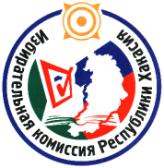 единый день голосования!	18 сентября 2016 года в Республике Хакасия, как и по всей стране, начался единый день голосования. 	Сегодня избирателям России предстоит избрать седьмой состав Государственной Думы России. Напомним, что нижняя палата Парламента России формируется по смешанной системе. Последний раз она применялась на выборах Думы в 2003 году. Кроме того, в Хакасии проходят дополнительные выборы депутатов Верховного Совета республики по одномандатным избирательным округам № 6 и № 11, которые расположены в Абакане и Саяногорске.Усть-Абаканский район выбирает главу, а в Абазе необходимо сформировать городской Совет депутатов. В общей сложности, сегодня в Хакасии подводится итог тринадцати кампаний по выборам в органы местного самоуправления. В 8:00 все 393 избирательных участка открыли свои двери. Напомним, что пять из них образованы в местах временного пребывания граждан – это следственный изолятор, Республиканская и Саяногорская межрайонная больницы, Сорский ГОК и санаторий «Туманный».Тринадцать избирательных участков Хакасии определены для голосования граждан, не имеющих регистрации по месту жительства.На двадцати одном избирательном участке Черногорска используются комплексы для электронного голосования. Четыре избирательных участка начали голосование в 6.00 утра. Это участки № 124 127, 128 в Сорске и № 145 в Черногорске. Начало голосования перенесено для того, чтобы смогли проголосовать сотрудники ООО «Сорский ГОК», ООО «Сорский ФМЗ», разрезов «Черногорский» и «Степной», ООО «Промтранс», так как эти предприятия работают по беспрерывному циклу. Голосование продлится до 20:00.Следить за всеми событиями сегодняшнего дня можно на Образовательном портале Избиркома Хакасии http://ikrh.ru/.Отдел общественных связей и информации ИК РХ23-94-37